FULL REGISTRATION INCLUDES ALL MEALS AND EVENTS FROM THURSDAY LUNCH TO SUNDAY BREAKFASTCOYF Memorial Scholarship FundraiserAccommodations are booked at Delta Hotels by Marriott Fredericton.  To make your reservation Please call  1-888-236-2427 and use Group Code FAR or click on the following link; https://www.marriott.com/events/start.mi?id=1545245198488&key=GRPPlease make reservations before October 31stRooms $149+ tax per night.  Complimentary parking. Identify yourself as being with Canada’s Outstanding Young Farmers       PLEASE MAKE HOTEL RESERVATIONS EARLY!SEND COMPLETED REGISTRATION FORMS AND CHEQUE PAYMENT TO:Carla Kaeding  Box 229  Churchbridge, SK  S0A 0M0  Email  kaedingc@hotmail.com            Please make cheques payable to:  Atlantic Outstanding Young FarmersThis year we will be offering E-transfer option.  E-transfers can be sent to coyffredericton2019@gmail.com.  No security question or password required.   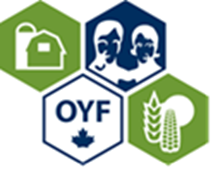 Canada’s Outstanding Young Farmers’ National Event Registration FormDecember 5-8, 2019Fredericton, New BrunswickCanada’s Outstanding Young Farmers’ National Event Registration FormDecember 5-8, 2019Fredericton, New BrunswickNamesNamesAddress                                                      CityProvincePostal CodeBusiness WebsiteCell NumberEmailTwitter handleAlumni(includes immediate family members)                  YES                    NOAlumni(includes immediate family members)                  YES                    NOSaturday Night will be a Lobster Supper.  Please indicate your preference    LOBSTER           ALTERNATE MEAL Pricing InformationPriceX # of PeopleTotalEarly Registration – Includes full eventAvailable until  August 31, 2019 Register during this time to be eligible for Lobster drawAlumni: $300     Non Alumni: $500  Children 12 and under $250 (includes children meal options not regular menu)Please choose Thursday Tour option 1 or  Tour Option 2 see attached scheduleRegistration –Includes full event(received until October 15th, 2019)Alumni: $450   Non Alumni: $550 Children 12 and under $250Friday DAY only: Forum/Lunch/Honoree Presentation Adult $60     Student(ages 13-22)/Children $30Friday Gala Banquet Only Adult $120     Student $60 (ages 13-22)    Children 12+under $30.00 (kids meal option not plated meal)Friday Event Forum/Presentations/Gala includes 3 mealsAdult $180      Student (ages 13-22)  $125   Children 12 + under $75Saturday Only Tour &  3 mealsAdult $160           Children 12+under $100Sub TotalAdd 15% HSTTotal #1THERE WILL BE NO REFUNDS FOR CANCELLATIONS AFTER November 1st, 2019THERE WILL BE NO REFUNDS FOR CANCELLATIONS AFTER November 1st, 2019THERE WILL BE NO REFUNDS FOR CANCELLATIONS AFTER November 1st, 2019THERE WILL BE NO REFUNDS FOR CANCELLATIONS AFTER November 1st, 2019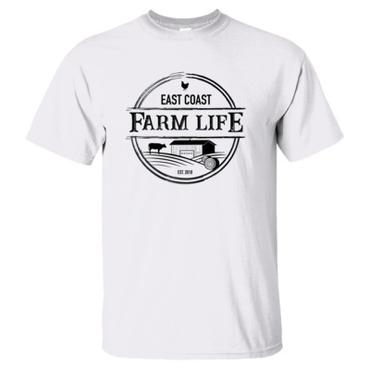 This year as a way to raise funds for the scholarship we are selling these OYF clothing options.  They are made in Nova Scotia and have the COYF Logo on the top centre back.  You can preorder and pick your color and size.  Items will be ready when you pick up your registration package.  $10 from the sale of each item will go towards the scholarship.  T-shirts are $33.00, Hoodies are $56.00, Long sleeve shirt $36.00.  Items can be viewed at www.eastcoastfarmlife.ca (we will be placing orders through our local contact for COYF discount)Available colors are :Black, Maroon, Grey, Red, Pink, White, Purple  Available sizes are: Small - XXXLThis year as a way to raise funds for the scholarship we are selling these OYF clothing options.  They are made in Nova Scotia and have the COYF Logo on the top centre back.  You can preorder and pick your color and size.  Items will be ready when you pick up your registration package.  $10 from the sale of each item will go towards the scholarship.  T-shirts are $33.00, Hoodies are $56.00, Long sleeve shirt $36.00.  Items can be viewed at www.eastcoastfarmlife.ca (we will be placing orders through our local contact for COYF discount)Available colors are :Black, Maroon, Grey, Red, Pink, White, Purple  Available sizes are: Small - XXXLT-shirt/ Long sleeve/HoodieSizeColorCostExample:      Long Sleeve                   Medium                              Maroon                                $36.00  Total #2  Total #2  Total #2GRAND TOTAL (Total #1 + Total #2)FOOD ALLERGIES- Please listFOOD ALLERGIES- Please listFOOD ALLERGIES- Please listFOOD ALLERGIES- Please listTravel Information:                        Please provide updates if your travel information changes prior to the eventTravel Information:                        Please provide updates if your travel information changes prior to the eventTravel Information:                        Please provide updates if your travel information changes prior to the eventTravel Information:                        Please provide updates if your travel information changes prior to the eventArrival Date Time of Arrival Airline Flight# Departure Date Time of Departure Airline Flight# If you are DRIVING      YES             NO                   If you are DRIVING      YES             NO                   If you are DRIVING      YES             NO                   If you are DRIVING      YES             NO                   